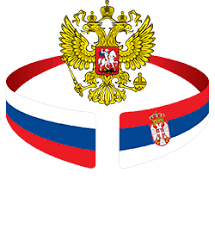 Program završnog koncertaMedjunarodnog takmičenja „Festival slovenske muzike Beograd“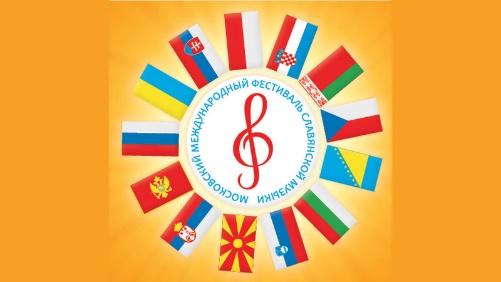 6 april 202217.30hSvečana sala Ruskog doma u BeograduZolorarjov „Dečja svita“ (izbor stavova)Petar Andrić , harmonikaČimaroza „ Ditenhauer inverzija“Dimitrije Andrić, harmonikaMocart arija grofa Almavive iz opere „Figarova ženidba“Klavirska saradnja: Sonja MušikićTamaš Kiš, baritonRahmanjinov Prelid op 32 br 12 Leon Žarko, klavirBoito arija Margerite iz opere „Mefistofele“Klavirska saradnja: Sonja MušikićJovana Kovačević, sopranMartinu „Skerco divertimento“klavirska saradnja:Aleksandar CundraIsidora Kozlina, flautaRahmanjinov Svita u h-molluMarija Dojković, klavirSen Sans/Isaji „Kapris etida u formi valcera“ (op 52 br 6)Klavirska saradnja: Nora SkeledžijaSergej Skeledžija, violinaAnte Grgin „Kapričo broj 1 za solo klarinet“Ilija Sretenović, klarinetCigankov Varijacije na temu narodne pesme „Travuška“Klavirska saradnja: Ela Banković SavčukNikola Šumaruna, tamburaMocart „Als Luise die Briefe ihres ungetreuen Liebhabers verbrannte“Klavirska saradnja: Dubravka RadovićSara Tubić, sopranVila Labos „Polišinjel“Lav Aleksej Mostarski, klavirČajkovski „Nokturno u d mollu“ (op.19 br 4)kl.saradnja: Tanja RaškovićNikola Rašković, violončelo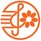 www.umbps.com